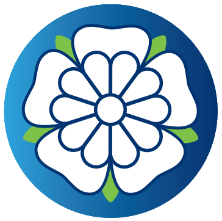 Science Long Term Plan 2020/2021 Science Autumn 1Autumn 2Spring 1Spring 2Summer 1Summer 2EYFSChanges that happen in AutumnRainbows in The SkyChanges that happen in SpringInsectsChanges that occur in SummerDinosaurs1M & 1/20Everyday materials-Parts 1PlantsAnimals, including humans’ part 1-Everyday Materials-Part 2Animals, including humans’ part 2Seasonal changes2HUses of Everyday MaterialsAnimals, including humans’ part 1AstronomyPlantsAnimals, including humans’ part 2Living things in their habitats3T & 3/4LPlantsAnimals including humansForces and MagnetsLightRocks and SoilsWorking Scientifically4HStates of MatterElectricityAnimals, including humansSoundsLiving things and their habitatsWorking Scientifically5P and 5DFLiving things and their habitats part 1Properties and changes of materialsEarth and SpaceForcesAnimals including humans.Animals including humans.6M and 6RLiving things and their habitatElectricityAnimals including humansLightEvolution and inheritance.Animals including humans